EWANGELIADla Dzieci10/12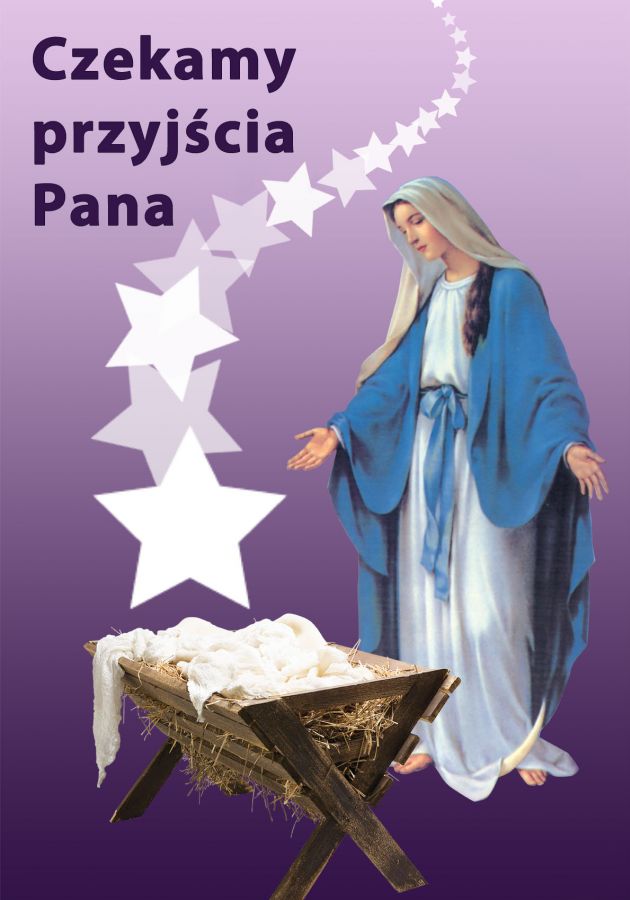 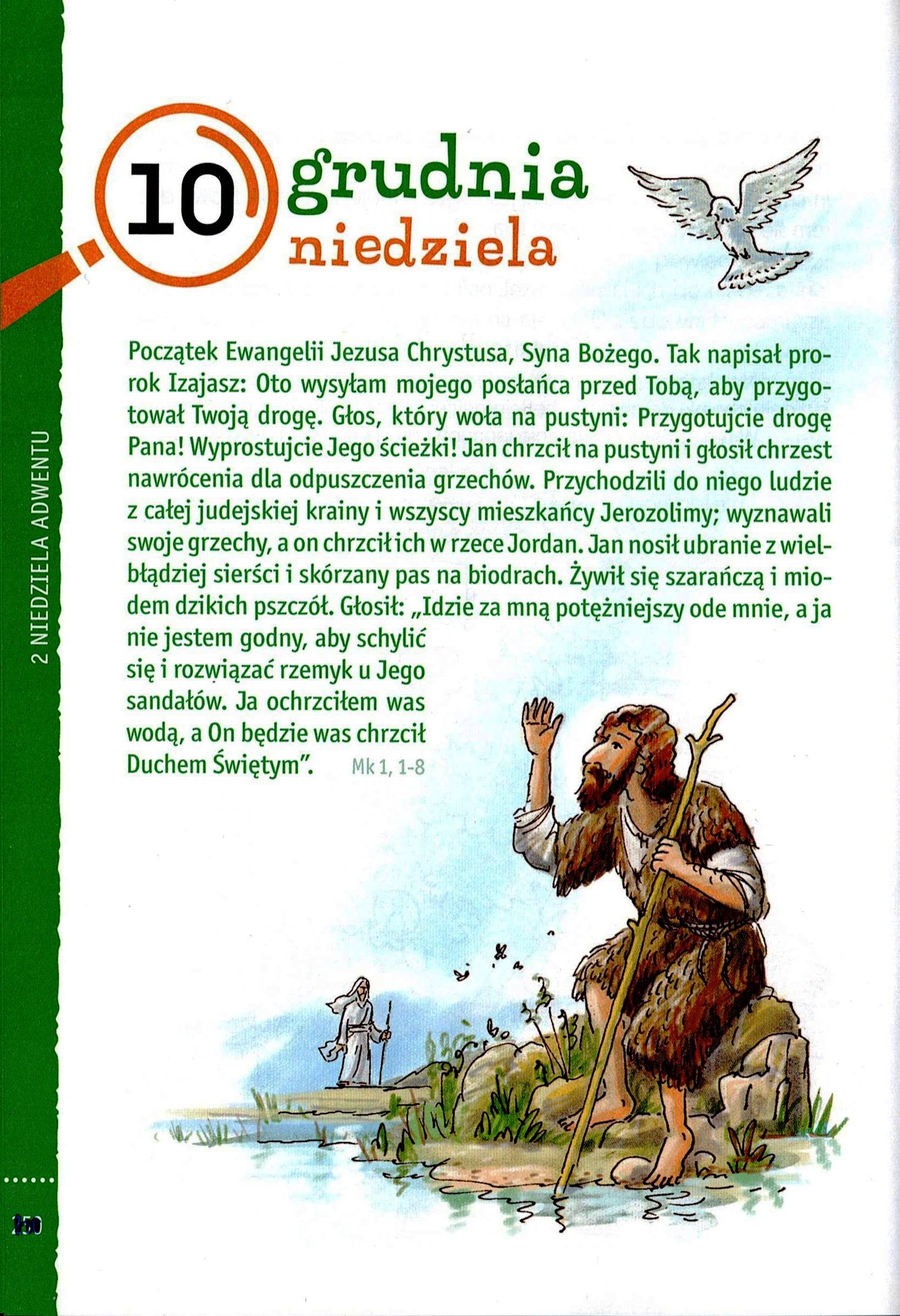 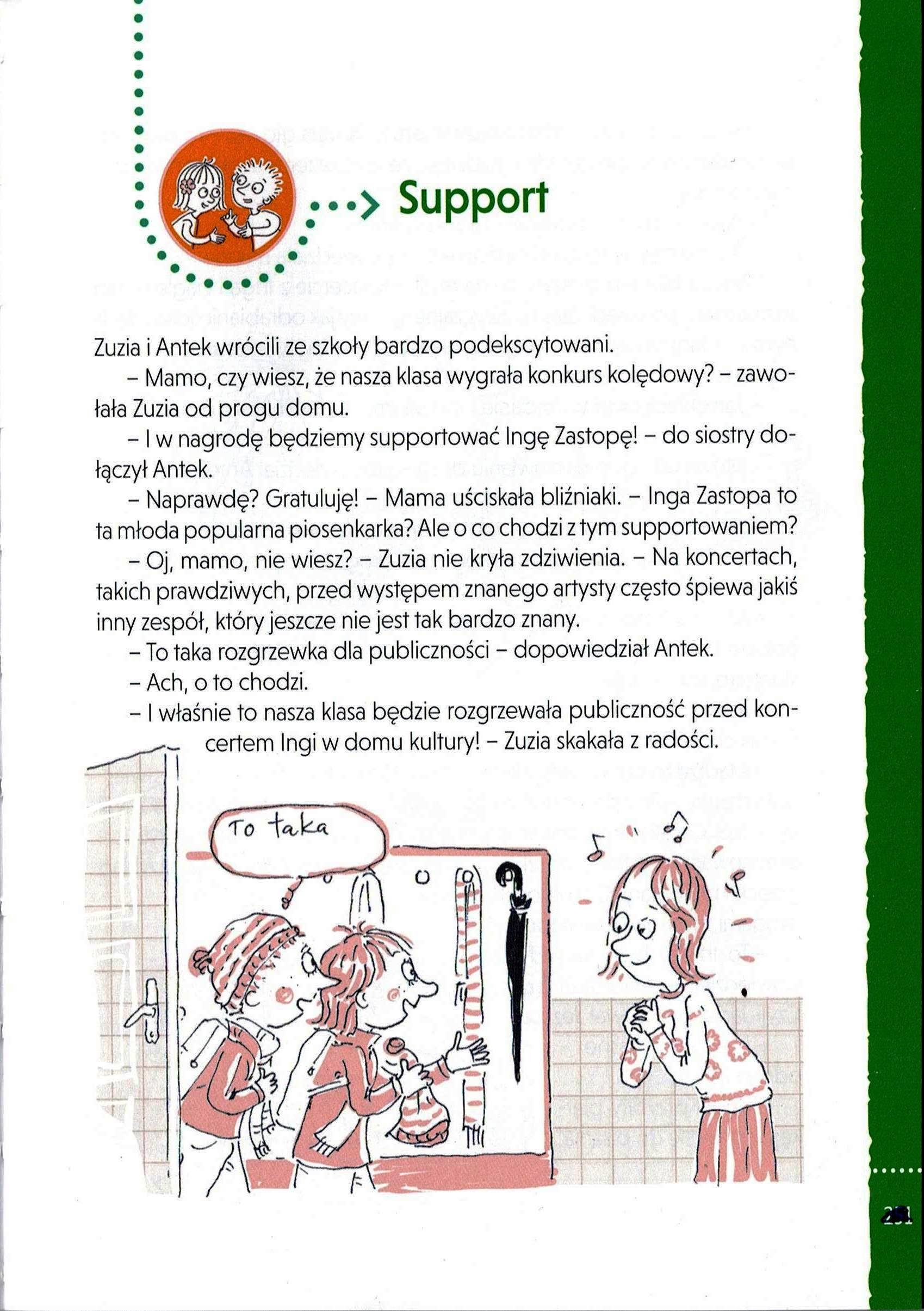 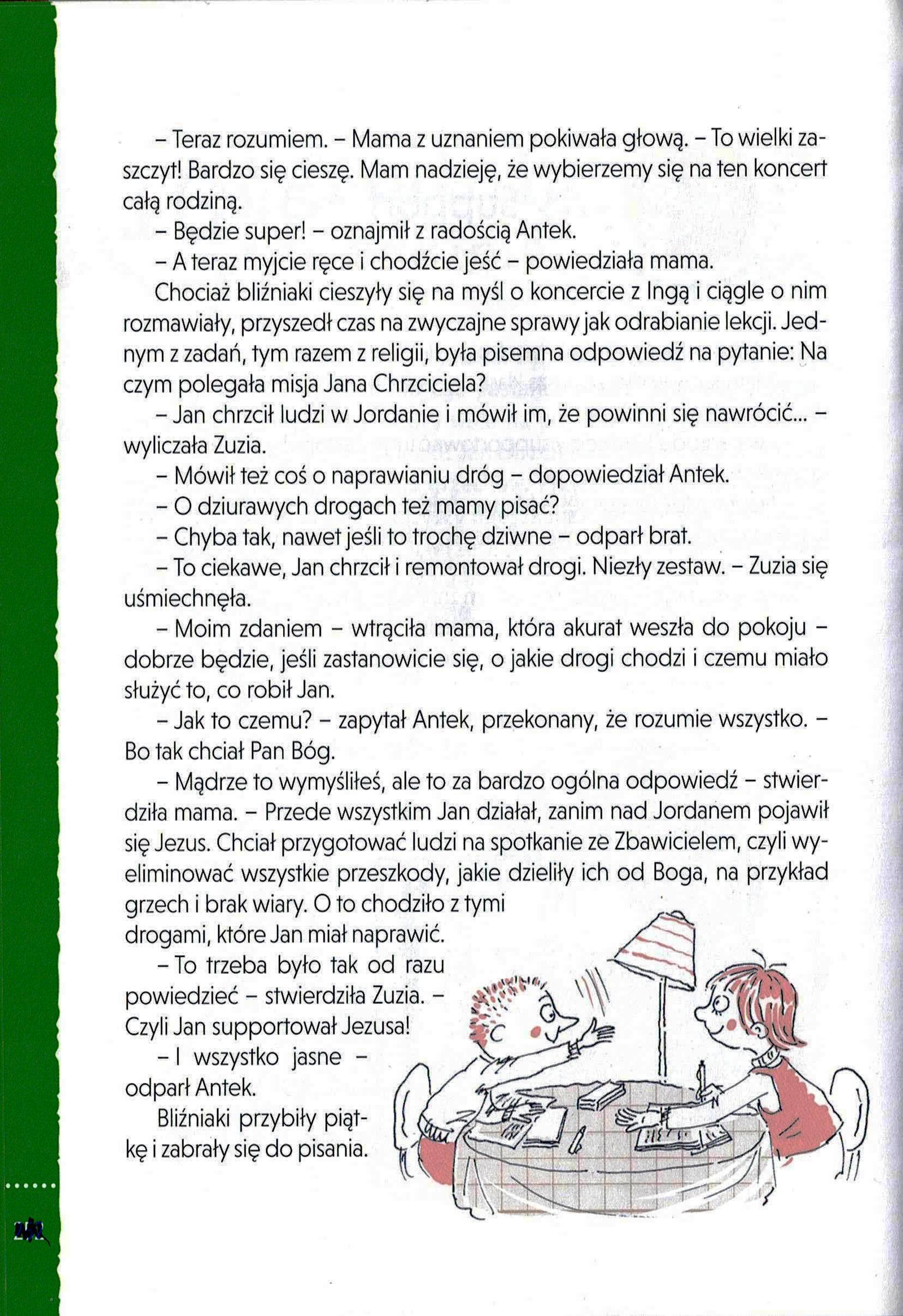 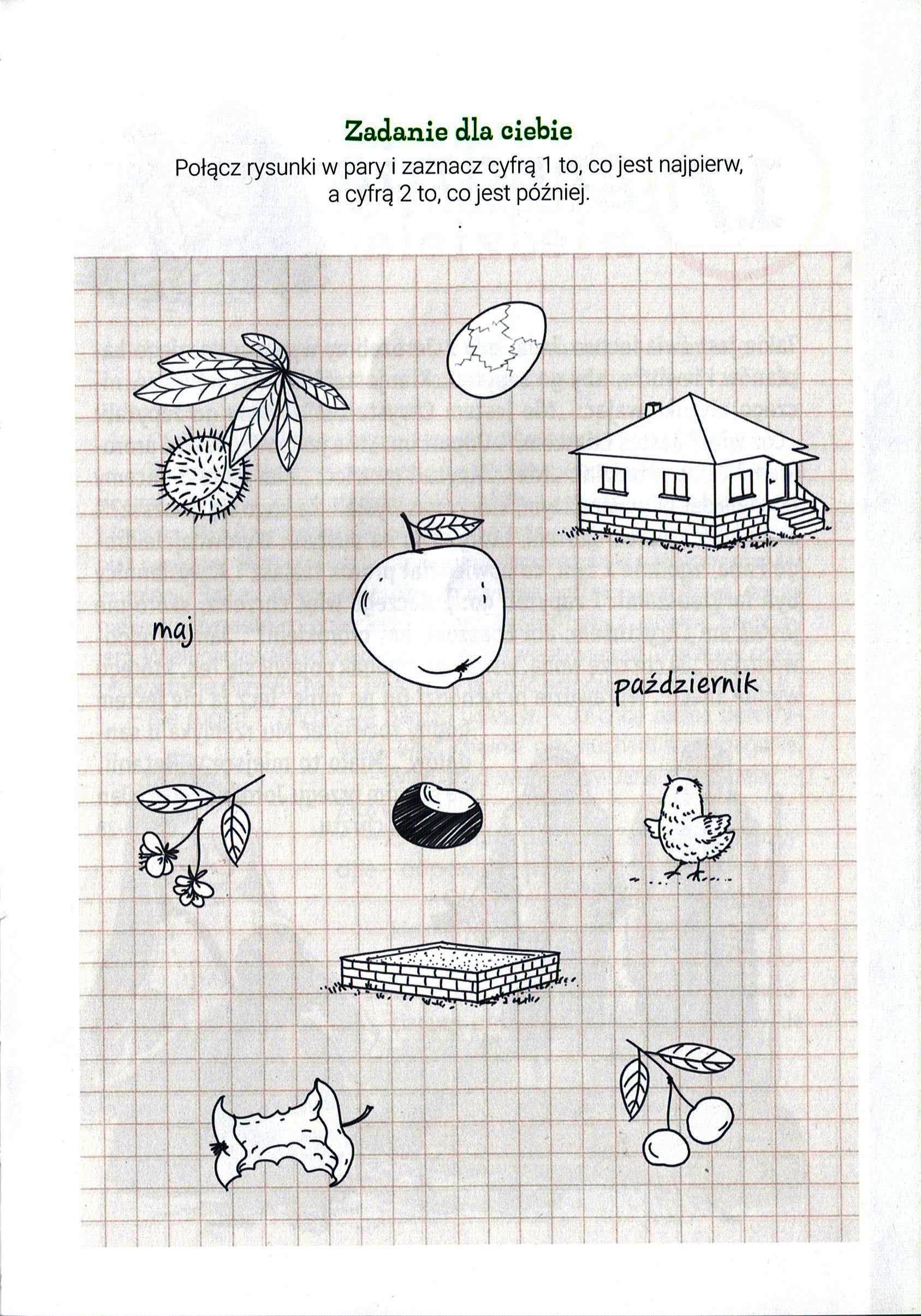 